Bay Nature Advertising PartnersCompany Name: WRA, Inc.Summary (300-350 words): WRA, Inc. provides consulting services in plant, wildlife, and wetland ecology, environmental planning, regulatory compliance, mitigation and conservation banking, and landscape architecture. Formed in 1981 with headquarters in the Bay Area, WRA works with public agencies, non-profit, and private organizations on restoration and conservation projects throughout California.Contact Info (location, phone, website): San Rafael, 415-454-8868, www-wra-ca.comA photo to represent your organization, related your special services or a staff photo: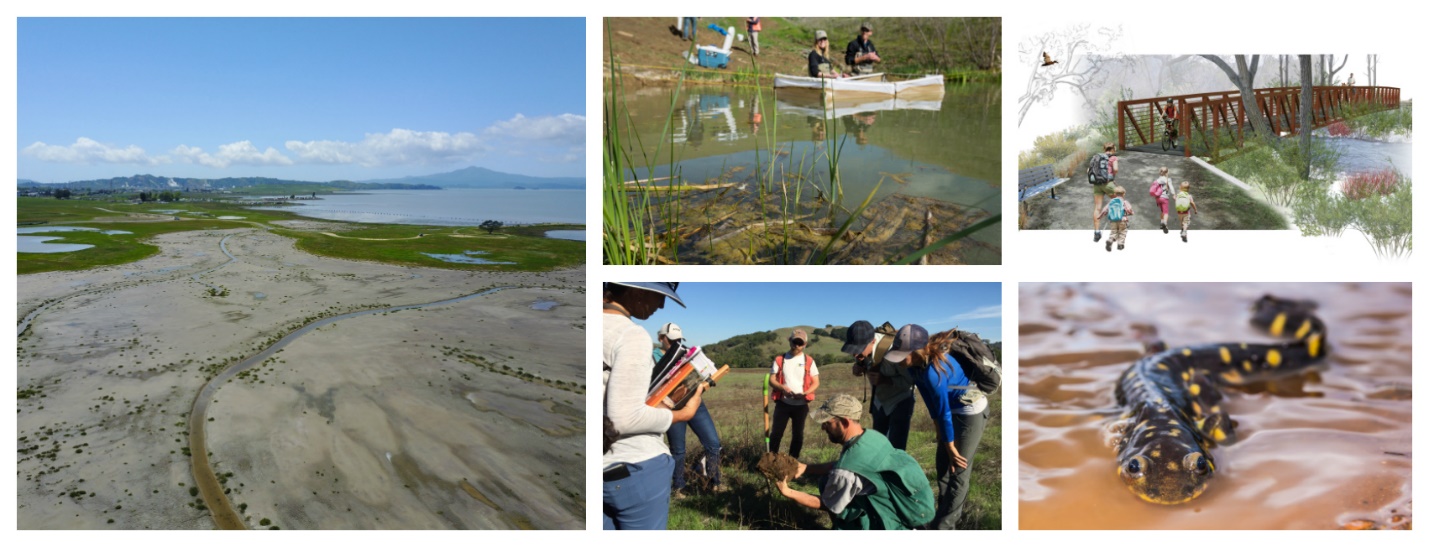 